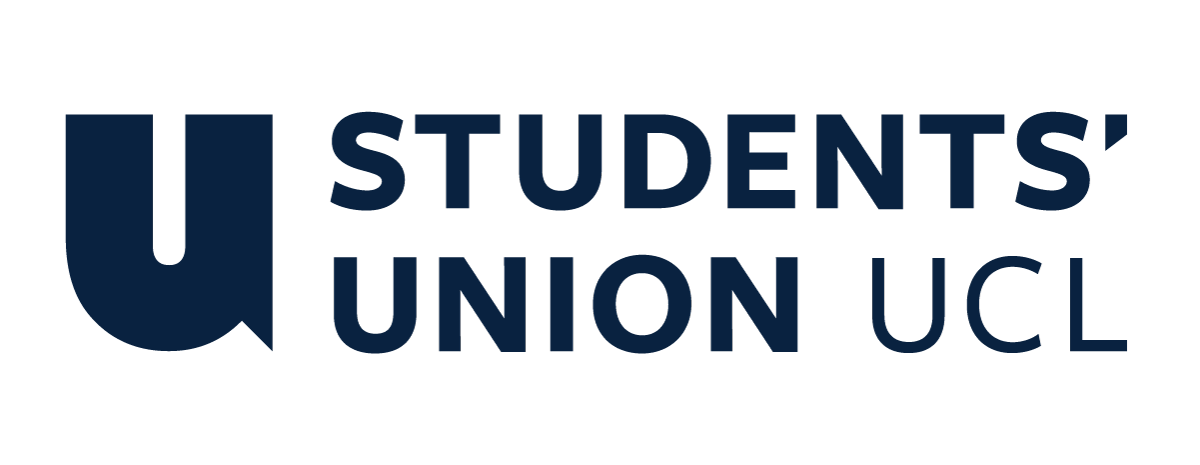 The Constitution of Students’ Union UCL Psychology and Education Society (PES)NameThe name of the club/society shall be Students’ Union UCL Psychology and Education Society (PES).The club/society shall be affiliated to Students’ Union UCL.Statement of IntentThe constitution, regulations, management and conduct of the club/society shall abide by all Students’ Union UCL policy, and shall be bound by the Students’ Union UCL Memorandum & Articles of Association, Byelaws, Club and Society Regulations and the club and society procedures and guidance – laid out in the ‘how to guides’.The club/society stresses that it abides by Students’ Union UCL Equal Opportunities Policies, and that club/society regulations pertaining to membership of the club/society or election to the club/society shall not contravene this policy.The Club and Society Regulations can be found on the following webpage: http://studentsunionucl.org/content/president-and-treasurer-hub/rules-and-regulations.The Society CommitteePresidentThe president’s primary role is laid out in section 5.7 of the Club and Society Regulations.TreasurerThe treasurer’s primary role is laid out in section 5.8 of the Club and Society Regulations.Welfare OfficerThe welfare officer’s primary role is laid out in section 5.9 of the Club and Society Regulations.Additional Committee Members Event CoordinatorThe event Coordinator’s primary role is to oversee the running of events. Social Media Content CreatorThe Social Media Content Creator’s primary role is to oversee the society’s social media accounts and website. Management of the club/society shall be vested in the club/society committee which will endeavour to meet regularly during term time (excluding UCL reading weeks) to organise and evaluate club/society activities.The committee members shall perform the roles as described in section 5 of the Students’ Union UCL Club and Society Regulations.Committee members are elected to represent the interests and well-being of club/society members and are accountable to their members. If club/society members are not satisfied by the performance of their representative officers they may call for a motion of no-confidence in line with the Students’ Union UCL Club and Society Regulations.Terms, Aims and ObjectivesThe club/society shall hold the following as its aims and objectives.1st: The society aims to provide assistance and guidance to our members and particularly but not limited to students enrolled in the Psychology and Human Development department. To assist and provide guidance throughout their course of study in the UCL Institute of Education (UCL IOE).2nd: The society aims to increase the cohesiveness and connection between individuals within the IOE. Our goal is to promote active and positive relationships not only between students but also between students and staff. 3rd: The society aims to engage members in the disciplines of Psychology and education and act as a distribution channel for information and opportunities related to both fields. The club/society shall strive to fulfil these aims and objectives in the course of the academic year as its commitment to its membership.The core activities of the club/society shall be: Social events:  Social events including ice-breaker events at the start of the term, regular coffee and tea socials, networking events. These events allow students, staff and even external professions to connect with members and socialise. In addition, the club/society shall also strive to organise other activities for its members where possible: Academic support info session: Provide guidance on module selection and other academic support, usually in collaborations with senior students or staff. This type of event will be based on the academic needs of members from the Psychology and Human Development department. Scientific events:Organise speaker events with guests from UCL and external organisations to share the latest knowledge and research in the fields of psychology and education.Career events:Provide career advice to our members and update them on relevant career opportunities when possible. This type of event will involve staff, senior students, alumni or external industrial professionals. This constitution shall be binding on the club/society officers, and shall only be altered by consent of two-thirds majority of the full members present at a club/society general meeting. The Activities Executive shall approve any such alterations. This constitution has been approved and accepted as the Constitution for the Students’ Union UCL Club/Society Name. By signing this document the president and treasurer have declared that they have read and abide by the Students’ Union UCL Club and Society Regulations.President name:Thaina MatmatiPresident signature:Thaina MatmatiDate:29th June 2023Treasurer name:Anson Chan Shu HamTreasurer signature:Anson Chan Shu HamDate:24th June 2023